Lesson 11:  Rational FunctionsStudent OutcomesStudents reduce rational expressions to lowest terms. Students determine the domain of rational functions.Lesson NotesIn Algebra II, students reduced rational expressions to lowest terms and performed arithmetic operations with them, in preparation for solving rational equations.  In the previous lesson, students verified that rational expressions are closed under addition, subtraction, multiplication, and division.  In this lesson, students will first review the concept of equivalent rational expressions from Algebra II, Module 1, Lesson 22.  They attend to precision (MP.6) in keeping track of the values of the variable that must be excluded from the domain to avoid division by zero.  This lesson then introduces rational functions as functions that can be written as quotients of two polynomial functions.  Then, students determine whether functions are rational and identify their domain (range will be addressed later when they graph rational functions).  Reviewing the process of reducing rational expressions to lowest terms prepares students for later lessons in which they graph and compose rational functions.ClassworkOpening Exercise (4 minutes)The Opening Exercise gets students thinking about factoring polynomial expressions, which is a skill they need to complete their work with rational functions in this and subsequent lessons.  The students should complete this exercise independently.  After a few minutes, select students to share their solutions.  The factored expressions could also be written on individual whiteboards for quick checks.
Factor each expression completely:  a.	Discussion:  Equivalent Rational Expressions (5 minutes)In Algebra II, Module 1, Lesson 22, students practiced reducing rational expressions to lowest terms, taking care to note values of the variable that must be excluded to avoid division by zero.  In this lesson, we extend this idea to finding the domain of a rational function.  Use this discussion to reactivate students’ knowledge of rational expressions and reducing a rational expression to lowest terms. Recall that in Algebra II and the previous lesson we described rational expressions as expressions that can be put into the form  where  and  are polynomial expressions, and  is not the zero polynomial.  For example, , , , , and  are all rational expressions. What does it mean for two rational expressions to be equivalent?That although the expressions may be in different forms, each expression takes on the same value for any value of the variables.  That is, if we substitute a value such as 3 for  into each expression, the values of the expressions are the same. Notice that .  Are  and  equivalent rational expressions?No.  The first expression is undefined for  but the second is defined for all values of .  Thus, they are not equivalent expressions.What should we do to make these equivalent expressions?Excluding the value of 0 from the set of possible values of  makes both expressions equivalent because  only for What does it mean to reduce a rational expression to lowest terms?We divide any common factors from the numerator and denominator, leaving polynomials of the lowest possible degree.  What do we need to pay attention to in order to ensure that as we reduce a rational expression to lowest terms we ensure that the resulting rational expressions are equivalent to the original one?We need to exclude any value of the variable that caused division by zero in the original expression. Example 1 (5 minutes)This example provides a review of reducing rational expressions to lowest terms from Algebra II, Module 1.  It is important to emphasize excluding the value  from the possible values for  as we reduce the expression.  
Example 1Reduce the expression  to lowest terms and identify the value(s) of  that must be excluded to avoid division by zero. Give students time to think about how to approach this task before leading them through a solution.  Since , our original expression can be written as   To reduce this expression to lowest terms, we need to divide the numerator and denominator by any common factors.  The only common factor in this example is .  However, we can only divide by  if , which means that we have to exclude  as a possible value of .Thus, if we have So as long as , the expressions  and  are equivalent.Exercise 1:  Reducing Rational Expressions to Lowest Terms (6 minutes) 
Exercise 1Reduce each rational expression to lowest terms, specifying the values of  that must be excluded to avoid division by zero.The denominator factors into , so to avoid division by zero we must have 
 and Thus, ,  where  and The denominator factors into , so to avoid division by zero we must have  and   Thus, , where  and .The denominator factors into , so to avoid division by zero we must have  and   Thus, , where  and The denominator factors into  so to avoid division by zero we must have 
  Thus, , where .While , the polynomial expression in the denominator does not factor.  Thus, this expression is already reduced to lowest terms.  Since  for all values of , the denominator is never zero.  Thus, there are no values of  that need to be excluded.Discussion:  Identifying Rational Functions (5 minutes) This discussion describes rational functions as those that can be written as the quotient of two polynomial functions.   Continue to emphasize the domain of a rational function through this discussion and throughout the lesson.We are now interested in using rational expressions to define functions.Remember that a function is a correspondence between two sets  and .  To specify a function, we need to know its domain and the rule used to match elements of  to elements of .  We now want to define functions whose rule of assignment can be described using rational expressions.A rational function is a function whose rule of assignment can be written in the form  where  and  are polynomial functions, and  is not the zero polynomial.  What can you recall about the structure of a polynomial function?It can be written in the form , where  are real numbers and is a whole number.Is the function  a rational function?  Explain.Yes:  The numerator and denominator of  are both polynomial functions.Let’s see if we can use our definition to classify some more complicated functions.  Which of the functions shown here are rational functions?  Explain how you know.Both  and  are rational functions because both the numerator and denominator of each function are polynomials, e.g., the terms have real-numbered coefficients and powers of  that are integers.  The function  is not rational because it cannot be written as a quotient of polynomial functions.  Function  is a rational function with numerator and denominator , and  is not a rational function because  cannot be written as a polynomial function.Example 2 (5 minutes)This example demonstrates how the rule of a rational function can be expressed in an equivalent form by dividing the numerator and denominator by common factors and explicitly stating a restricted domain.  The exercise should be completed in pairs and, after a few minutes, the responses should be reviewed as part of a teacher-led discussion.  Alternatively, the example could be completed as part of a teacher-led discussion.How can we simplify the expression of the function ?Factor the numerator and denominator, and look for common factors that can be divided out.What characteristics of the denominator could help us to factor it?Answers may vary but should address the presence a difference of squares in the denominator.Why can’t we rewrite the equation for  as ?Without indicating the restricted values on the domain of the function, there is no way to tell from the reduced expression that the function is undefined at   Thus, if we don’t explicitly identify the additional restriction  on the domain, we don’t have the same function.And how do we know that  and  are restricted values not in the domain of ?The denominator of the function is  for each of these values of , which results in the function being undefined. Remember that a function is a rule and a domain, so if we change the domain we have substantially changed the function.  When we reduce the expression that defines a rational function, how can we make sure that we do not change the domain?Answers may vary but should address identifying the restricted values from the factored form of the original function before it is reduced to lowest terms.  The restricted values represent those numbers that, when substituted into the function, produce a fraction with a denominator equal to .And how can we write a rational function so that its expression has been reduced to lowest terms and the restricted domain values are indicated?Answers will vary.  Lead students toward the response that they can write the reduced expression of the function together with an explicit statement of the excluded values of the variable. Example 2Let .   Reduce the rational expression to lowest terms and use the reduced form to express the rule of .  Be sure to indicate any restrictions on the domain. if 
 and   Then  for  and Exercise 2 (7 minutes)Have students complete this exercise in pairs.  After a few minutes, select students to share their responses.  If individual whiteboards are available, students could write their answers on the boards for quick checks.
Exercise 2Determine the domain of each rational function and express the rule for each function in an equivalent form in lowest terms.  The domain is all real numbers  so that  and  for  and The domain is all real numbers  so that for The domain is all real numbers  so that . for Closing (3 minutes)Have students reflect on the questions below.  After a minute, ask them to share their thoughts with a partner.How do we identify the domain of a rational function?A rational function has the domain of all real numbers except for any value of  that causes division by zero.Explain why the functions  and   are not the same function.The first function  is defined for all , but the second function   is defined for  and .  Since the two functions do not agree for every value of  they are not the same function.  The two functions have different domains so they are not the same function.Exit Ticket (5 minutes) Name                 							         		Date              		         Lesson 11:  Rational FunctionsExit TicketIdentify whether the functions shown are rational: Anmol says  and  represent the same function.  Is she correct?  Justify your answer.Exit Ticket Sample SolutionsIdentify whether the functions shown are rational:Yes.  Both  and  are polynomial functions. No.  The function  is not a polynomial function.No.  The function  is not a polynomial function. Yes.  When multiplied out, , so  is the quotient of two polynomial functions.Yes.  While the coefficients are not integers, and  are both polynomial functions since all the powers of  are whole numbers.Anmol says  and  represent the same function.  Is she correct?  Justify your answer. She is not correct. The function is not defined for  and   However, the function  is not defined for   These two functions do not have the same domain, so they are not the same function.Problem Set Sample SolutionsFor each pair of functions  and , find the domain of  and the domain of .  Indicate whether  and  are the same function.  The domain of  is all real numbers  with .  The domain of  is all real numbers .No, functions  and  are not the same function.The domain of  is all real numbers  with .  The domain of  is all real numbers .No, functions  and  are not the same function.The domain of  is all real numbers .  The domain of  is all real numbers .Yes, functions  and  are the same function.The domain of  is all real numbers  with .  The domain of  is all real numbers .No, functions  and  are not the same function.The domain of  is all real numbers  with  and .  The domain of  is all real numbers  with .No, functions  and  are not the same function.The domain of  is all real numbers  with  and .  The domain of  is all real numbers .No, functions  and  are not the same function.Because  is never zero, the domain of  is all real numbers .  The domain of  is all real numbers .Yes, functions  and  are the same function.The domain of  is all real numbers  with  and .  The domain of  is all real numbers  with No, functions  and  are not the same function.Because  doesn’t factor, the denominator of  is never zero and the domain of  is all real numbers .  The domain of  is also all real numbers Yes, functions  and  are the same function.Determine the domain of each rational function and express the rule for each function in an equivalent form in lowest terms.The domain of is all real numbers with. where  and Because , the domain of is all real numbers with.Because , the domain of is all real numbers with and .Because , the domain of is all real numbers with and ..   Because , the domain of is all real numbers with,  and .Because , the domain of is all real numbers with.. For each pair of functions below, calculate  and .  Indicate restrictions on the domain of the resulting functions.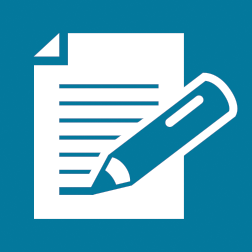 